Załącznik ABLOK 1800 X 600 X 600 MM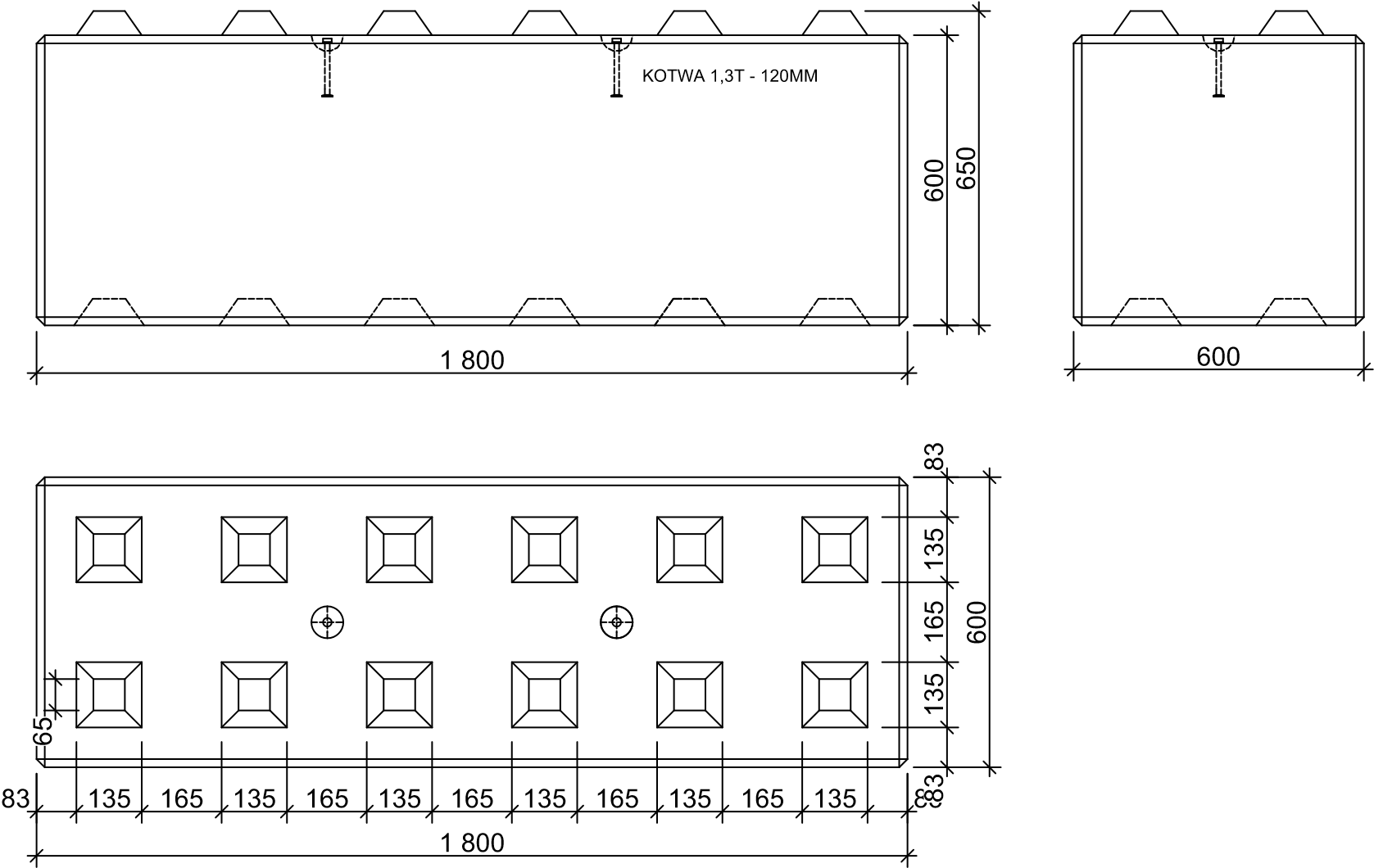 BLOK 1200 X 600 X 600 MM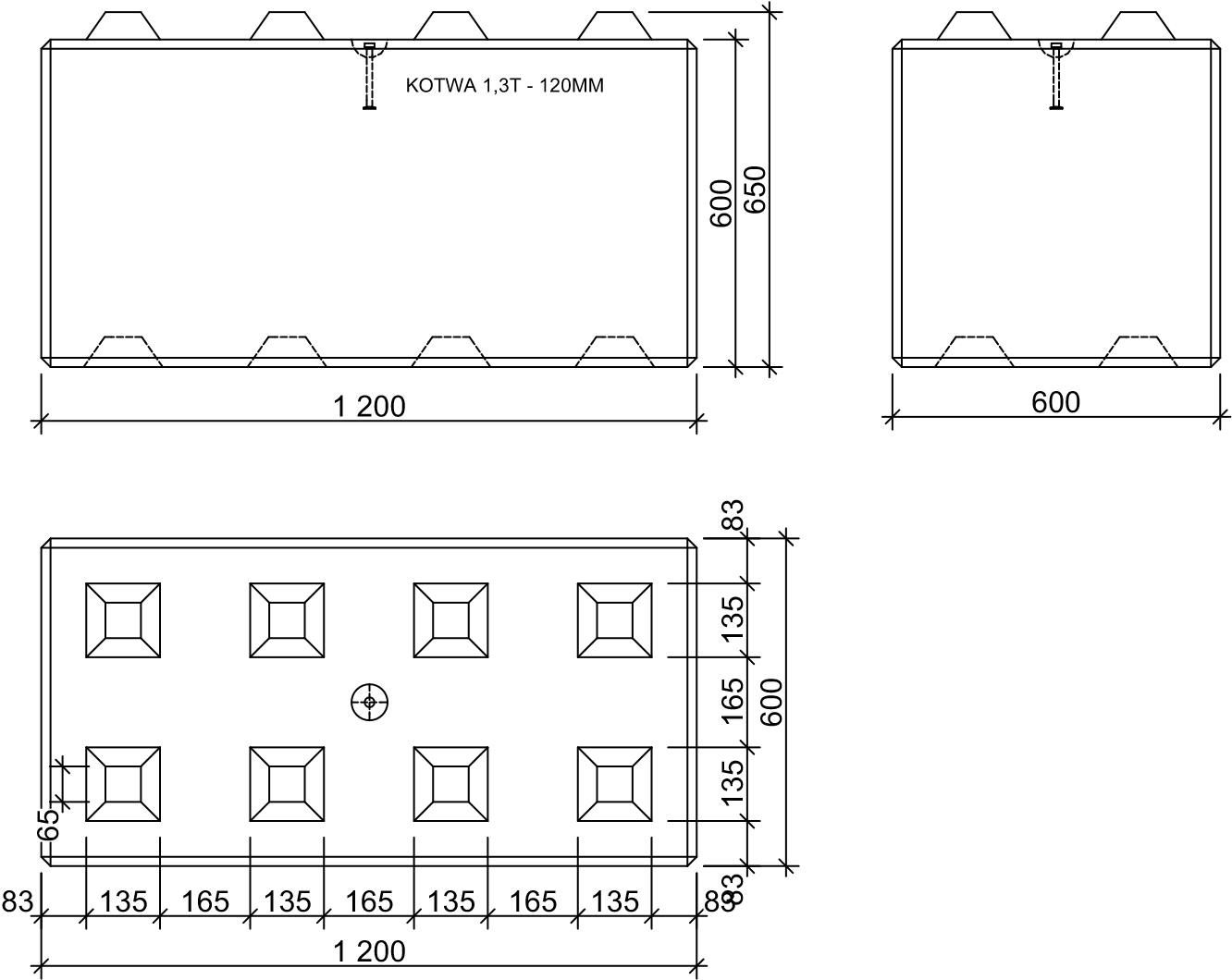 